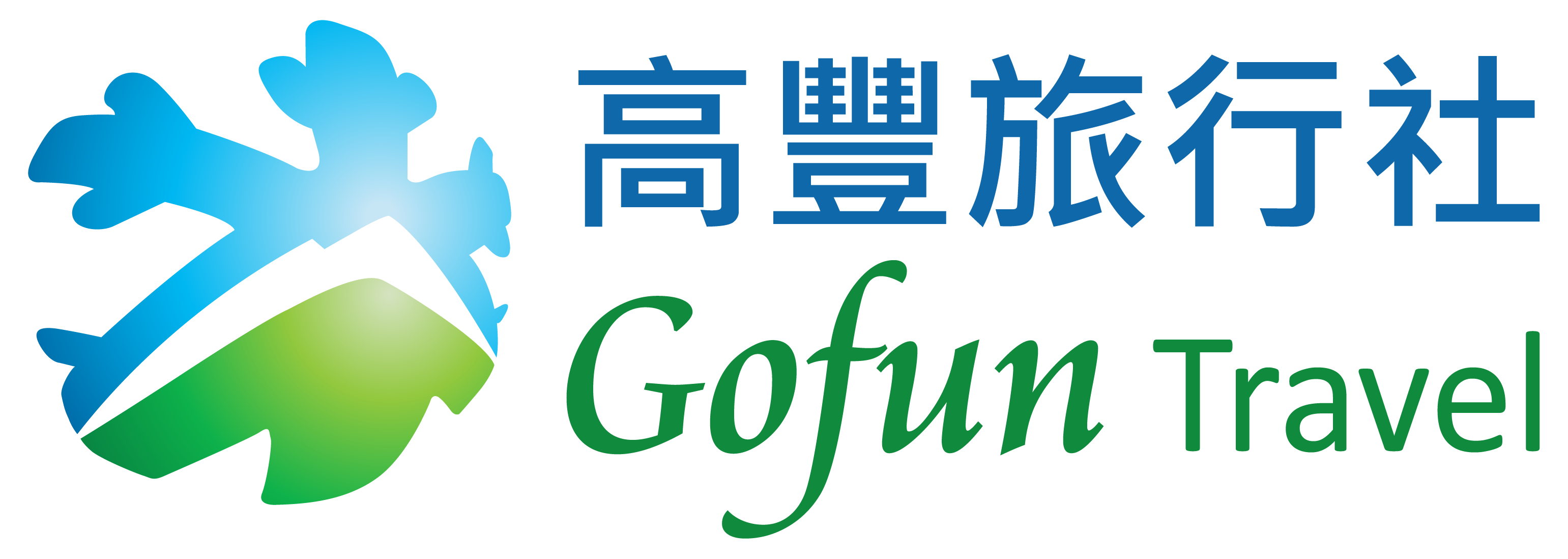 滑雪運動安全聲明書─ 雪精靈滑雪營 ─    我已充分瞭解滑雪運動的原理，以及存在的潛在風險，可能造成個人身體及心理的傷害、癱瘓或死亡，甚至造成他人身體及財產上的傷害和損失。這些風險可能是個人身心狀態不適合滑雪運動、不純熟或不適當之技術、不合適或不熟練之裝備和器材、不熟悉或不符合能力的場地等所引起的。為了個人身心上的安全，我同意並遵守下列聲明：身體狀況適合滑雪運動，沒有醫生所禁止運動之先天或後天的疾病與症狀心理狀況適合滑雪運動，沒有精神狀態不佳或情緒不穩定當有身心狀態不舒服之情況，立即向指導員反應，並停止滑雪運動使用安全且符合個人身材之滑雪器材，如有損壞故障，立即更換從事滑雪運動，使用符合自己能力的滑雪技巧從事滑雪運動，選擇符合自己能力的滑雪場地從事滑雪運動，盡量結伴同行，不單獨行動不任意停留在雪道上，避免碰撞他人，以免造成個人及他人身體和財物損失發現自身或他人受傷，不任意移動，立即通知指導員或雪場人員協助處理充分瞭解指導員盡力維護自身安全的角色，遵從並尊重指導員的建議與指示充分瞭解投保之保險僅用來彌補個人因意外傷害所造成的損失，未包含個人財產損失、延伸之損失、以及他人身體或財產之損失因個人疏忽、故意、或過失而產生之意外及損失，個人需負起最大責任本人已確實閱讀以上「滑雪運動安全聲明書」的內容，並充分瞭解對於因自身之疏忽、故意、過失，或違反上述聲明時，所造成自身及他人身體及財產損失，應負起最大責任。立 書 同 意 人：　　　　　 　　　 　　        同意人身份證字號：　　　 　　　 　　　未成年者監護人：　　　　    　  　　　　      監護人身份證字號：　　　 　　 　　　　中　　華　　民　　國        年        月        日TEL：(02)2516-1517 / (02)2506-6816 　FAX：(02)2516-1557E-mail : info@gofuntour.com